Snack choice after mealQ91. Following my evening meal (and dessert if I choose to consume one), I would select the following snack to consume as I take part in my usual evening routine(e.g. watching TV, reading):1=Corn Chip/Potato Crisp Grab Bag		2=Typical Potted Yoghurt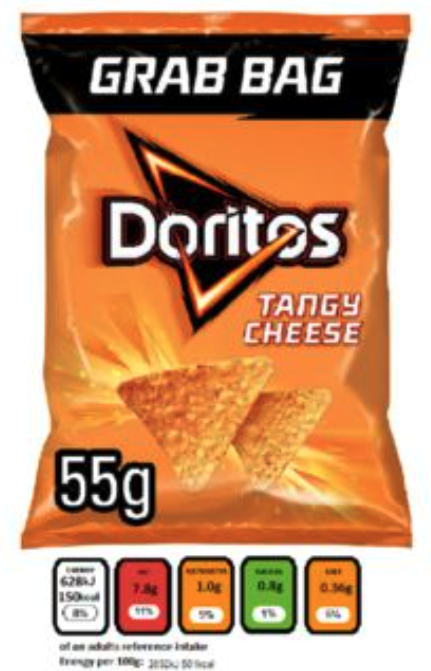 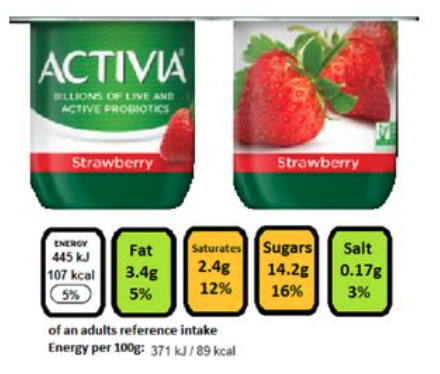 3=Sweet, Salted or Sweet 'n' Salted Popcorn	4=Chocolate Dessert Pot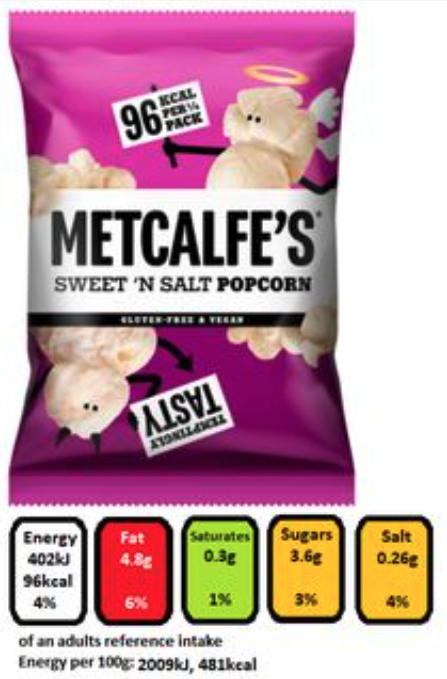 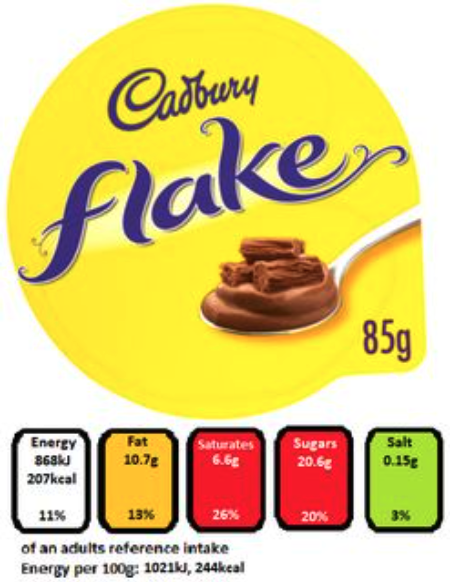 5=Dried Fruit Bag					6=Toffee/Sweet Coated Popcorn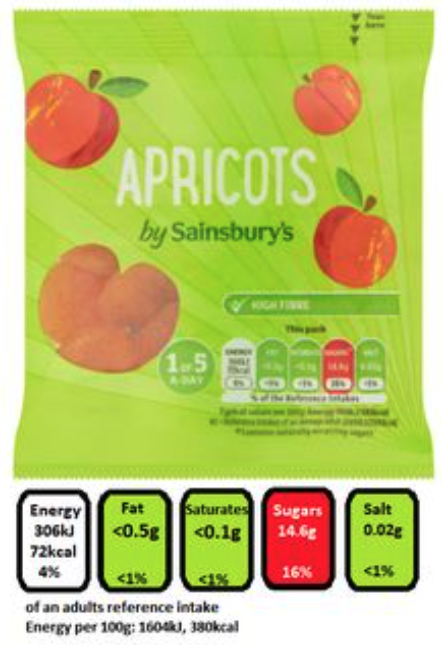 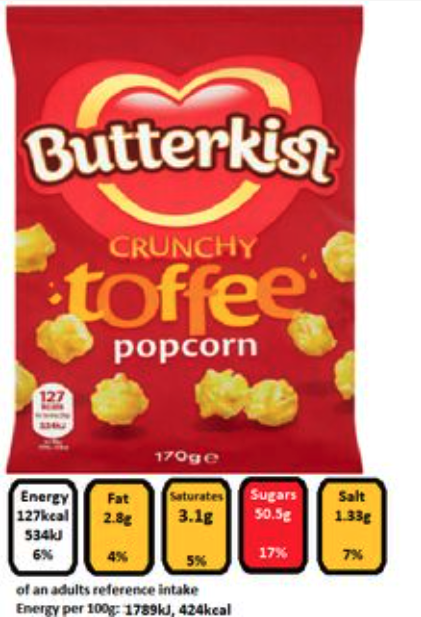 7=I would not consume a snack in this occasion8=I would prefer to consume an alternative snack on this occasion